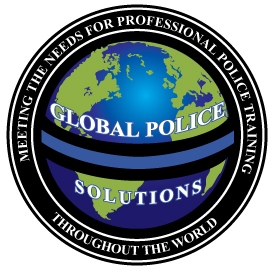 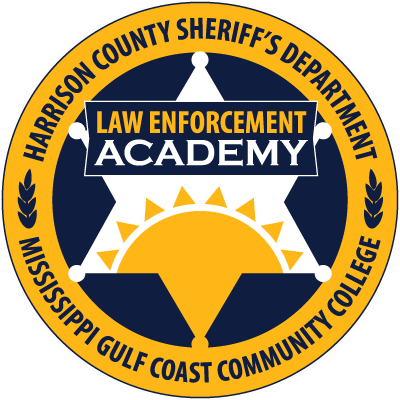 “Surveillance Level I” “Hosted by the Harrison County Sheriff’s Office Law Enforcement Academy, September 7-8, 2017”Course Duration:	16 hoursMax. Number of Students:	30Instructional Setting:	Classroom/FieldCOURSE DESCRIPTION: This course is designed to provide investigators, narcotics agents, as well as the street officer, with a basic understanding of how to conduct surveillance. Students will learn the skills and the personal attributes that are needed in order to achieve a successfully surveillance, as well as what type of equipment they should have at their disposal. Topics Include:  Surveillance DefinedPersonal Attributes Needed When Conducting SurveillanceRequired AbilitiesKnowledge of the Subject Adaptability Uses of SurveillanceFoot SurveillanceVehicle SurveillanceFixed SurveillancePreparationDetermining Reconnaissance InformationTypes of Equipment NeededOperator Do’s and Don’tsGuidelines for Conducting SurveillanceNumerous Practical Field Exercises for AgentsINSTRUCTIONAL GOAL: The goal of this course is to provide the surveillance operator with the knowledge, utilization of personal attributes, and the equipment and skills necessary, to successfully conduct surveillance.Global Police Solutions, LLC is a preferred and featured training provider with PoliceOne.com for advanced law enforcement training throughout the United States and Abroad.  Dates and Location:   September 7-8, 2017                                      0800-1700hrsMississippi Gulf Coast Community CollegeGulf Harbor Classroom, AMTC Building10298 Express DriveGulfport, Mississippi 39503Course Fee:   $239“Meeting The Needs For Professional Police Training”WWW.GLOBALPOLICESOLUTIONS.COMCall Us Toll Free At:  855-4GPSTRAINING